SUPPLEMENTARY MATERIALAsymmetric coupling of action and outcome valence in active and observational feedback learningJutta Peterburs1, Alena Frieling1, Christian Bellebaum11Institute of Experimental Psychology, Department of Biological Psychology, Heinrich-Heine-University Düsseldorf, Universitätsstraße 1, 40225 Düsseldorf, GermanyCorresponding author: Jutta.Peterburs@hhu.deThe following figures provide a full breakdown of descriptives for mean performance accuracy based on the factors block, action, and outcome valence for active learners and yoked observers in Experiment 1, for subjects who observed chance performance in Experiment 2, and for active and observational learners who completed the task simultaneously (Experiment 3).ONLINE RESOURCE 1: Mean performance accuracy according to block, action, and outcome valence for active learners (A), yoked observers (B), and subjects who observed chance performance (C).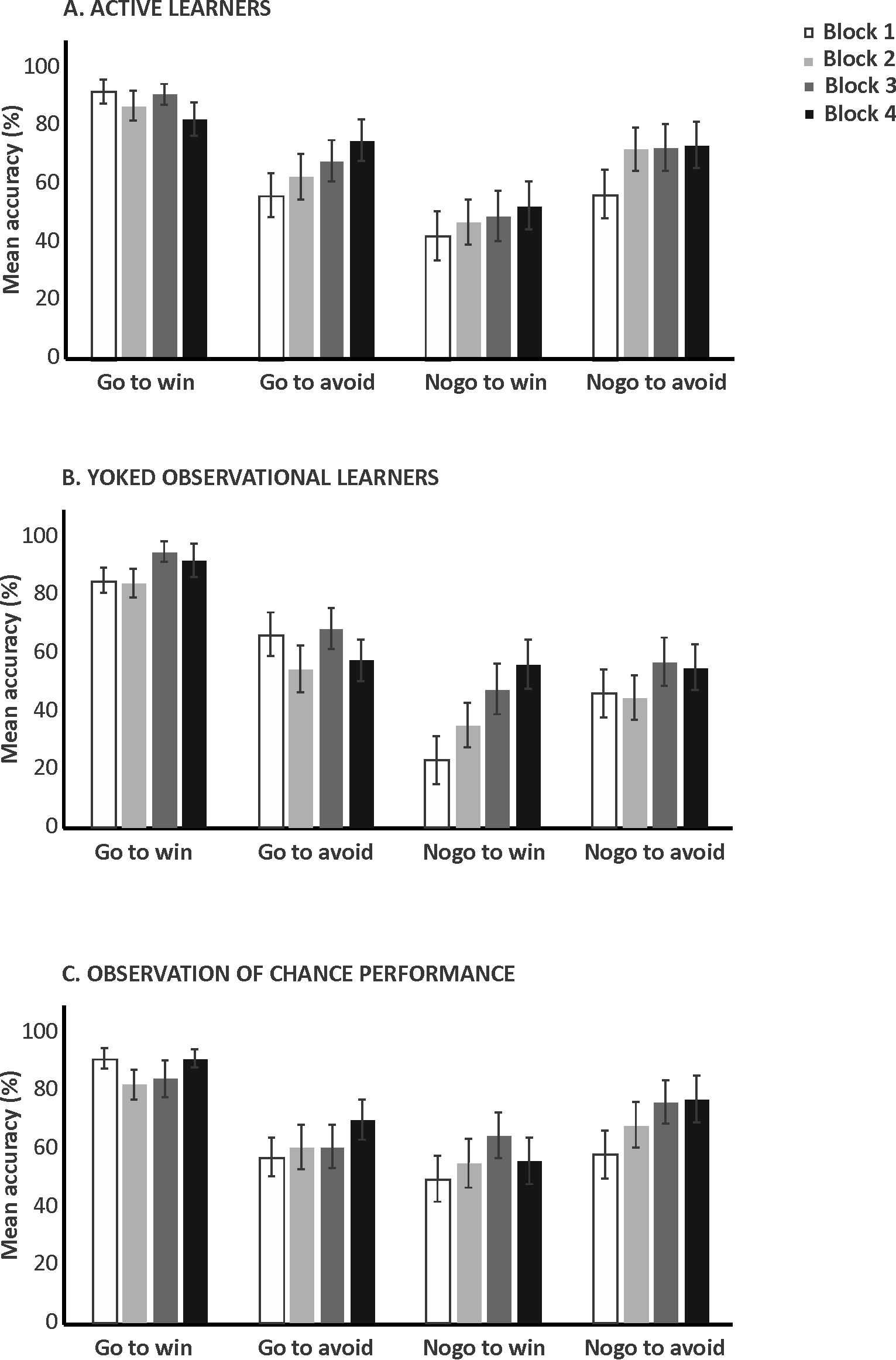 ONLINE RESOURCE 2: Mean performance accuracy according to block, action, and outcome valence for active learners (A) and observers (B) who completed the task simultaneously (Experiment 3)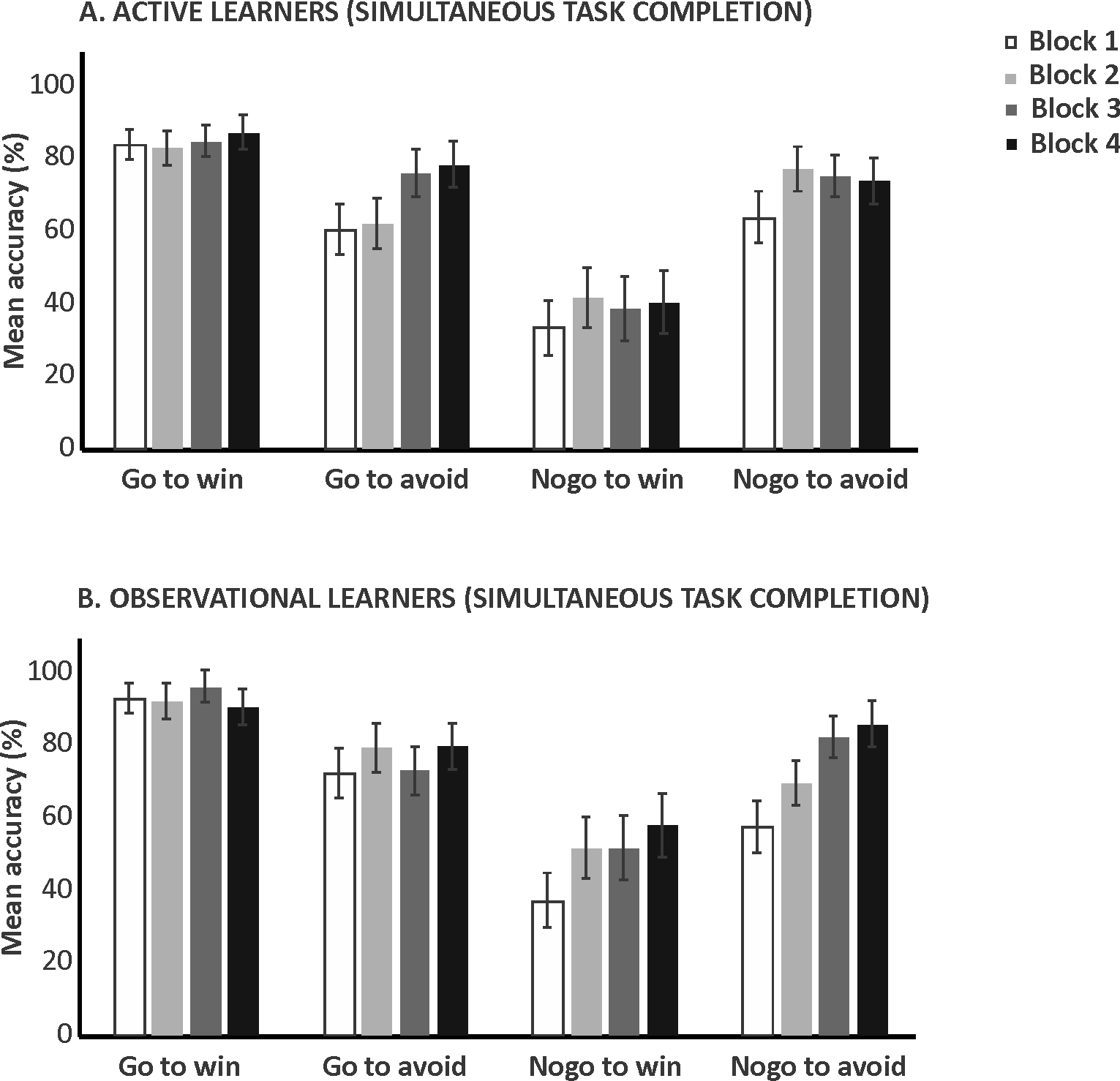 